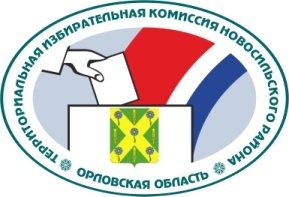 ОРЛОВСКАЯ ОБЛАСТЬТЕРРИТОРИАЛЬНАЯ ИЗБИРАТЕЛЬНАЯ КОМИССИЯНОВОСИЛЬСКОГО РАЙОНАРЕШЕНИЕ           10 января 2019 г.                                                                  № 1/2г. НовосильВ соответствии с постановлением избирательной комиссии Орловской области от от 26 декабря 2018 года № 54/453-6 «О плане работы Избирательной комиссии Орловской области на 2019 год», территориальная избирательная комиссия Новосильского района РЕШИЛА:1. Утвердить план работы территориальной избирательной комиссии Новосильского района на 2019 год (прилагается).		2. Контроль за выполнением настоящего решения возложить на председателя территориальной избирательной комиссии Новосильского района Дьячкову Е.А.Председатель территориальнойизбирательной комиссии 					         Е.А. ДьячковаСекретарь территориальнойизбирательной комиссии      					         М.М. СальковаПриложение к решению территориальной избирательной комиссии Новосильского района Орловской областиот 10 января 2019 года № 1/2ПЛАНработы территориальной избирательной комиссии Новосильского района Орловской области на 2019 годI. Основные направления деятельностиОказание правовой, методической, организационно-технической помощи участковым избирательным комиссиям в подготовке и проведении выборов в органы местного самоуправления Новосильского района Орловской области.Осуществление контроля за соблюдением избирательных прав  граждан Российской Федерации при подготовке и проведении выборов органы местного самоуправления Новосильского района, рассмотрение жалоб (заявлений) на решения и действия (бездействие) участковых избирательных комиссий и их должностных лиц.  Оказание содействия участковым избирательным комиссиям в информационно - разьяснительной деятельности в ходе проведения выборов в органы местного самоуправления Новосильского района Орловской области.Взаимодействие с администрациями сельских поселений по вопросам оказания содействия избирательным комиссиям их полномочий по подготовке и проведению выборов. Взаимодействие с правоохранительными органами по вопросам обеспечения законности и общественного порядка в период подготовки и проведения выборов в органы местного самоуправления Новосильского района Орловской области. Оказание методической помощи избирательным комиссиям по вопросам проверки подписей избирателей в поддержку выдвижения (самовыдвижения) кандидатов на выборах в органы местного самоуправления на территории Новосильского района.Взаимодействие с Межрайонным отделом УФМС России по Орловской области в городе Мценске, территориальным сектором  ЗАГС Новосильского и Корсаковского районов Управления ЗАГС Орловской области при  передаче  информации   для    формирования   и актуализации Регистра избирателей, участников референдума.Контроль за составлением и уточнением списков избирателей на выборах в органы местного самоуправления Новосильского района Орловской области.Взаимодействие с общественными организациями инвалидов по вопросам обеспечения избирательных прав граждан с инвалидностью.Взаимодействие с Общественной палатой Орловской области, общественными объединениями, молодежными организациями и иными структурами гражданского общества. Обеспечение эксплуатации и использования а Государственной автоматизированной системы Российской Федерации «Выборы» (далее – ГАС «Выборы») при подготовке и проведении выборов. Обеспечение безопасности информационных ресурсов ГАС «Выборы».Взаимодействие с молодежными организациями по вопросам повышения правовой культуры молодых избирателей и оказание содействия по их участию в мероприятиях, проводимых Избирательной комиссией Орловской области, Территориальной избирательной комиссией Новосильского района. Работа по уточнению и дополнительному зачислению в резерв составов участковых избирательных комиссий. Взаимодействие со средствами массовой информации в целях обеспечения открытости и гласности избирательных процедур.Обеспечение работы по размещению в информационно-телекоммуникационной сети «Интернет» информации о деятельности  территориальной избирательной комиссии Новосильского района Орловской области.II. Вопросы для рассмотрения на заседаниях территориальной избирательной комиссии Новосильского районаЯнварьО выполнении Плана работы территориальной избирательной комиссии Новосильского района за 2018 годО Плане взаимодействия территориальной избирательной комиссии Новосильского района с районными отделениями общероссийских общественных организаций инвалидов на 2019 год                                                                                Дьячкова Е.А.ФевральО плане мероприятий по повышению правовой культуры избирателей (участников референдума), обучению организаторов выборов 
и референдумов на территории Новосильского района в 2019 годуО Комплексе мероприятий по обучению кадров избирательных комиссий и других участников избирательного (референдумного) процесса на территории Новосильского района на 2019 год О проведении Дня молодого избирателя в Новосильском районе в 2019 годуМартО конкурсе среди участковых избирательных комиссий избирательных участков Новосильского района на лучшую организацию работы по обучению организаторов и участников избирательных кампаний в 2019 году.     Дьячкова Е.ААпрельО конкурсе среди избирателей, являющихся инвалидами, на лучшую творческую работу на тему «Я и выборы» в 2019 годуМайО Комплексе мероприятий  территориальной избирательной комиссии Новосильского района по подготовке и проведению выборов в единый день голосования  8 сентября 2019 года в Новосильском районе.           Дьячкова Е.А ИюньО Примерном календарном плане основных мероприятий по подготовке и проведению выборов в органы местного самоуправления Новосильского района в единый день голосования 8 сентября 2019 года.                 Холодова Е.А.ИюльО работе клуба  избирателей «Выбор – наше будущее» в 2018 году.             Дьячкова Е.А.АвгустО проведении второго этапа Дня молодого избирателя в 2019 году.    Дьячкова Е.А.  СентябрьО готовности избирательных комиссий  Новосильского района к проведению единого дня голосования  8 сентября 2019 года.    Дьячкова Е.А.ОктябрьОб итогах конкурса среди избирателей, являющихся инвалидами, на лучшую творческую работу на тему «Я и выборы» в 2019 году    Дьячкова Е.А.НоябрьО поощрении организаторов выборов и иных участников избирательного процесса.    Дьячкова Е.А.ДекабрьО плане работы территориальной избирательной комиссии Новосильского района на 2020 год.Дьячкова Е.А.III. Подготовка нормативных и иных актов (документов)  территориальной избирательной комиссией Новосильского района Орловской области Подготовка замечаний и предложений к решениям (проектам решений) о внесении изменений и дополнений в Устав Новосильского района Орловской области и иных муниципальных нормативных правовых актовПодготовка изменений в правовые акты (документы) территориальной избирательной комиссии Новосильского района в связи с изменением федерального и областного законодательства, а также по результатам анализа правоприменительной деятельностиIV. Обобщение и анализ правоприменительной деятельности в области избирательного процессаПодготовка информационной записки о результатах выборов в единыйдень голосования 8 сентября 2019 года на территории Новосильского района.сентябрь                                            Дьячкова Е.А.        V. Информационное обеспечение выборов, деятельности территориальной избирательной комиссии Новосильского района Орловской области и иных избирательных комиссийПодготовка и размещение информационных и иных материалов территориальной избирательной комиссии Новосильского района на сайтах Избирательной комиссии Орловской области, терииториальной избирательной комиссии Новосильского района в информационно-телекоммуникационной сети «Интернет»Организация пресс-конференций и интервью членов территориальной избирательной комиссии Новосильского района, информационное сопровождение заседаний, совещаний и иных мероприятий, проводимых территориальной избирательной комиссией Новосильского районаПодготовка и выпуск печатных изданий (материалов) территориальной избирательной комиссии Новосильского района VI. Мероприятия по совершенствованию функционирования районного фрагмента ГАС «Выборы» Орловской областиОказание методической и технической помощи избирательной комиссии города Новосиль, участковым избирательным комиссиям избирательных участков Новосильского района в использовании Государственной автоматизированной системы Российской Федерации «Выборы» при проведении выборов в единый день голосования 8 сентября 2019 года на территории Новосильского районаVII. Мероприятия по обучению членов избирательных комиссий и иных участников избирательного процессаОрганизация обучения членов территориальной избирательной комиссии Новосильского районаОрганизация обучения членов участковых избирательных комиссий и резерва составов участковых избирательных комиссий Орловской областиПодготовка методических материалов для обучения VIII. Проведение совещаний, семинаров, конференций и иных общих мероприятийПроведение семинаров, совещаний с председателями избирательных комиссийПроведение совещания с представителями районных отделений политических партий О плане работы территориальной избирательной комиссии Новосильского района  на 2019 годДьячкова Е.А.Дьячкова Е.А.Дьячкова Е.А.Дьячкова Е.А.Дьячкова Е.А весь периодчлены ТИКвесь периодчлены ТИКвесь периодДьячкова Е.А., Холодова Е. А.весь периодДьячкова Е.А., Холодова Е.А.весь периодДьячкова Е.А. июнь-сентябрь	Холодова Е.А.весь период
(по отдельному плану)Дьячкова Е.А., Холодова Е.А. весь период
(по отдельному плану) Дьячкова Е.А., Холодова Е.А.весь период Дьячкова Е.А., Холодова Е.А.весь период (по отдельному плану)Дьячкова Е.А.июньДьячкова Е.А.